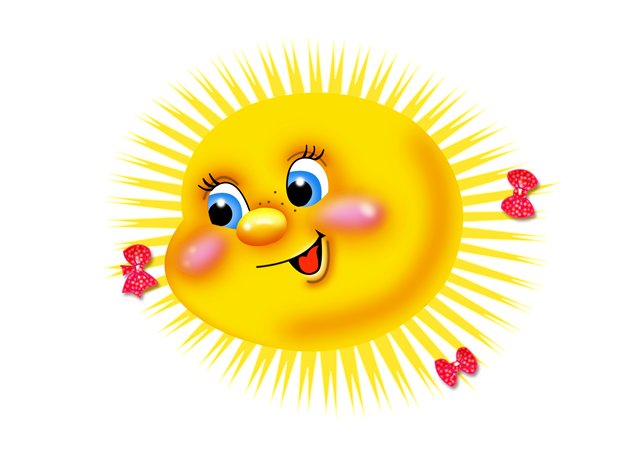 Наша группа « Солнышко» приветствует Вас  в нашей замечательной приёмной!Бессонова Ирина Геннадьевна, воспитатель МБДОУ детский сад №100  г. ЕкатеринбургНаша группа « Солнышко» приветствует Вас  в нашей замечательной приёмной!Наш детский сад начинается именно с нашей группы, сюда впервые мамы приводят дошколят  в детский сад, так как это  -первая младшая группа. Здесь  происходит знакомство с воспитателем, здесь впервые дети расстаются со своими мамами.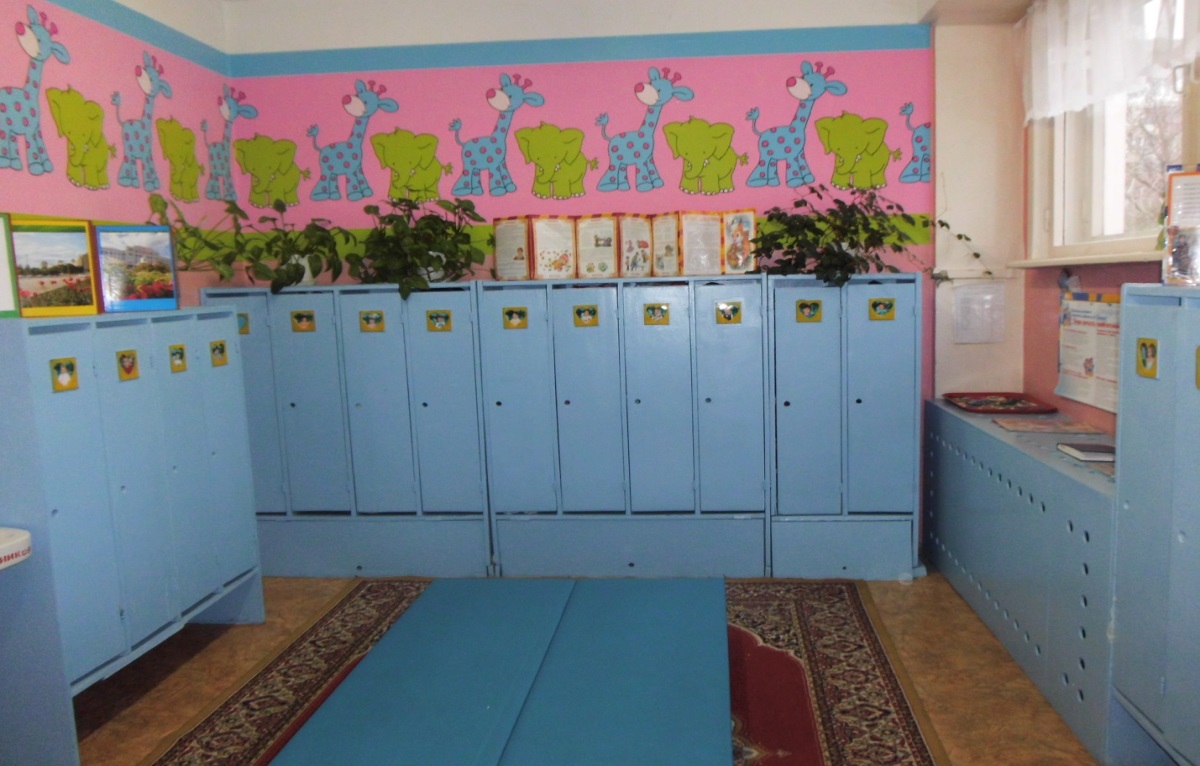 Я сегодня подросла – В детский сад с утра пришла!Здравствуй, группа, всем привет!Что сегодня на обед?Утром плакать  я не буду,Я играть с подружкой буду.Мама вечером придётИ из сада заберёт!Приёмная комната – это лицо группы. Сразу можно понять, во  первых, что группа называется «Солнышко» - на дверях  располагается  эмблема группы: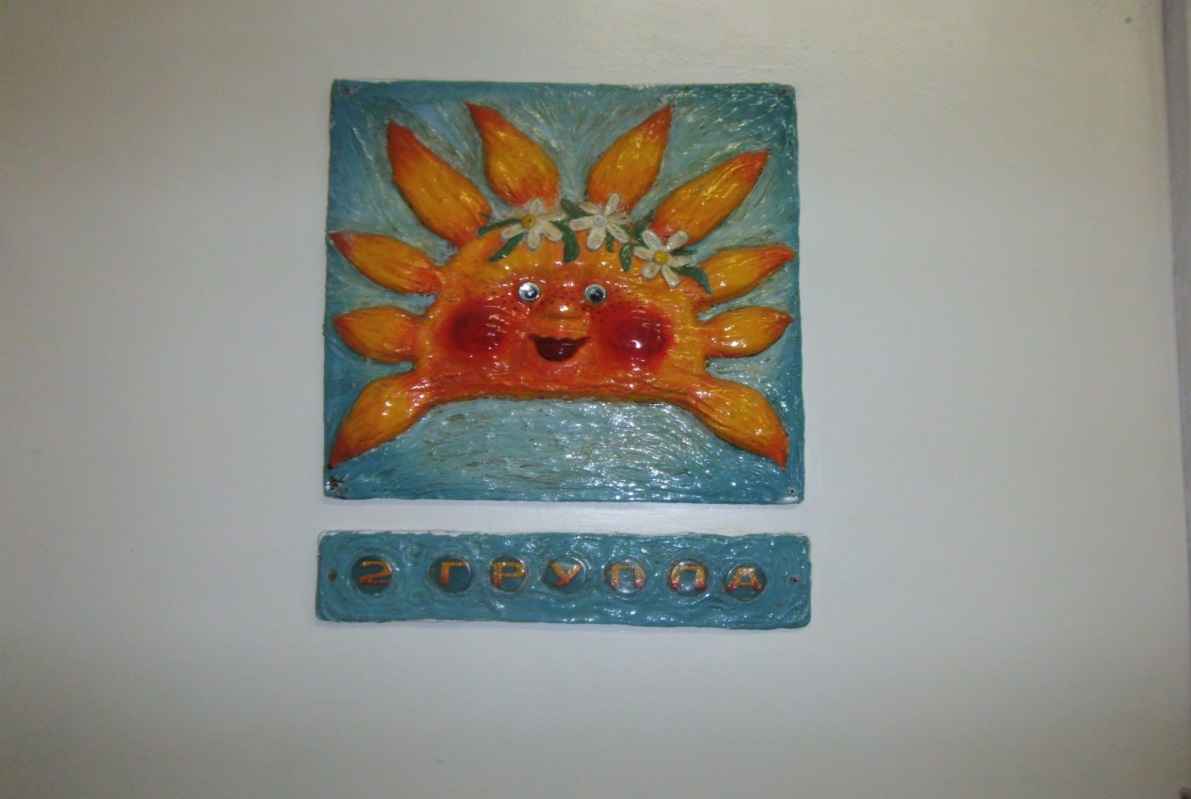 Во-вторых, что в группе находятся маленькие детки – на стенах вот такие красочные, яркие обои: эти жирафики и слоники каждое утро встречают, а вечером провожают детишек домой: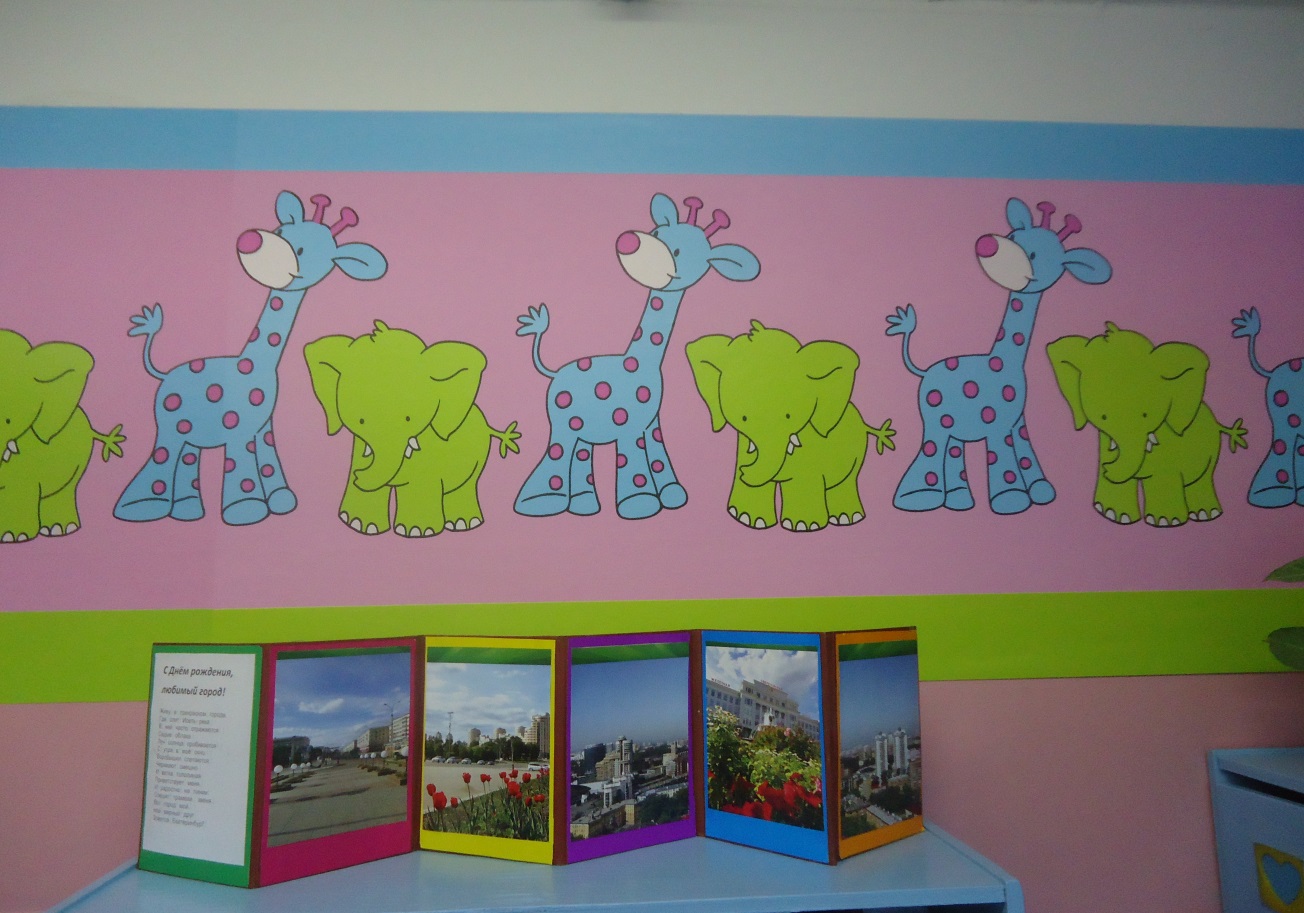  Вся информация для родителей размещена в папках-передвижках, которые располагаются на шкафчиках и на стенде « Для вас, родители!».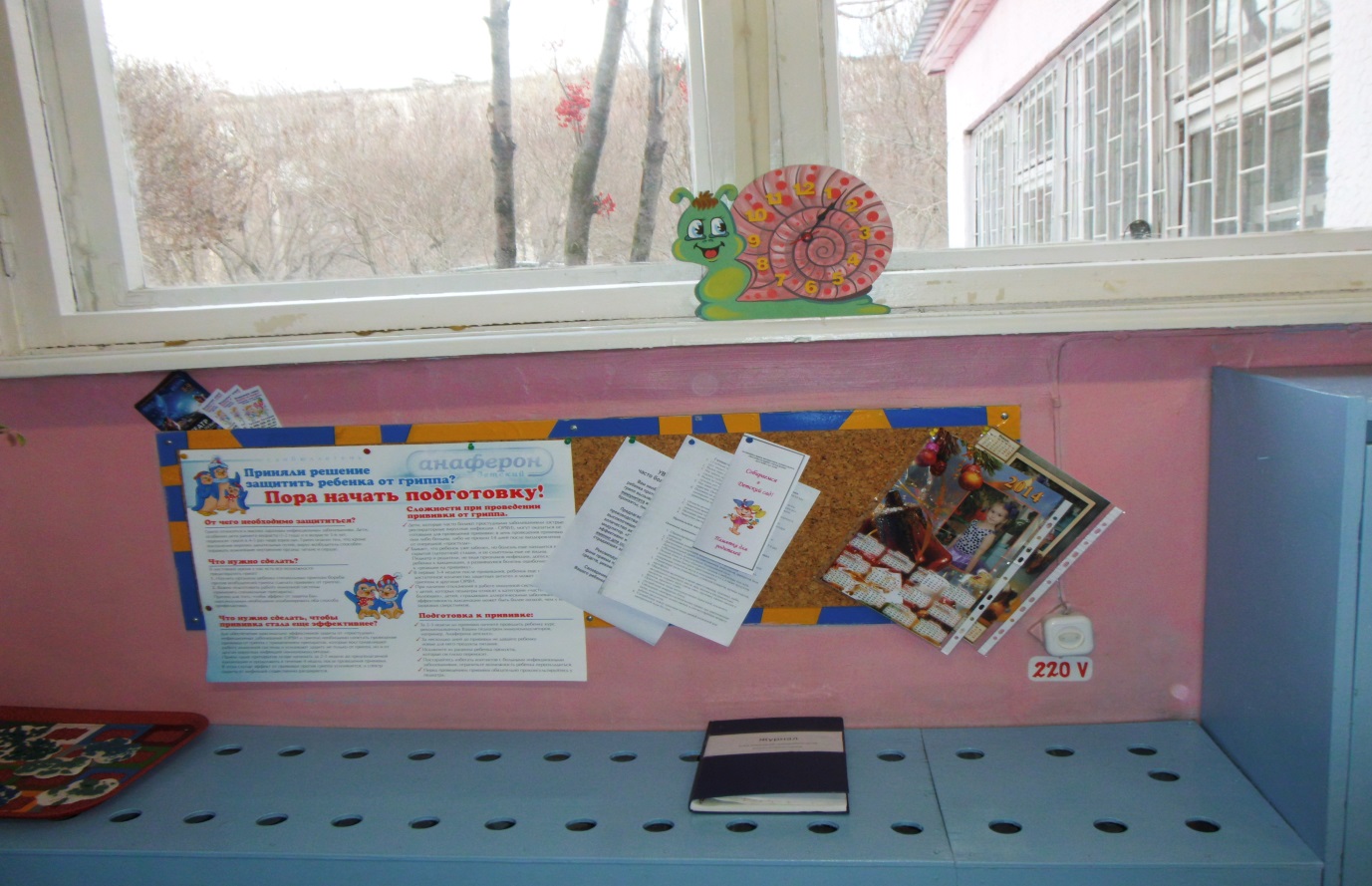 В третьих, на дверях детских шкафчиков находятся фотографии деток, таких красивых, умных и замечательных – они без труда находят свой шкаф: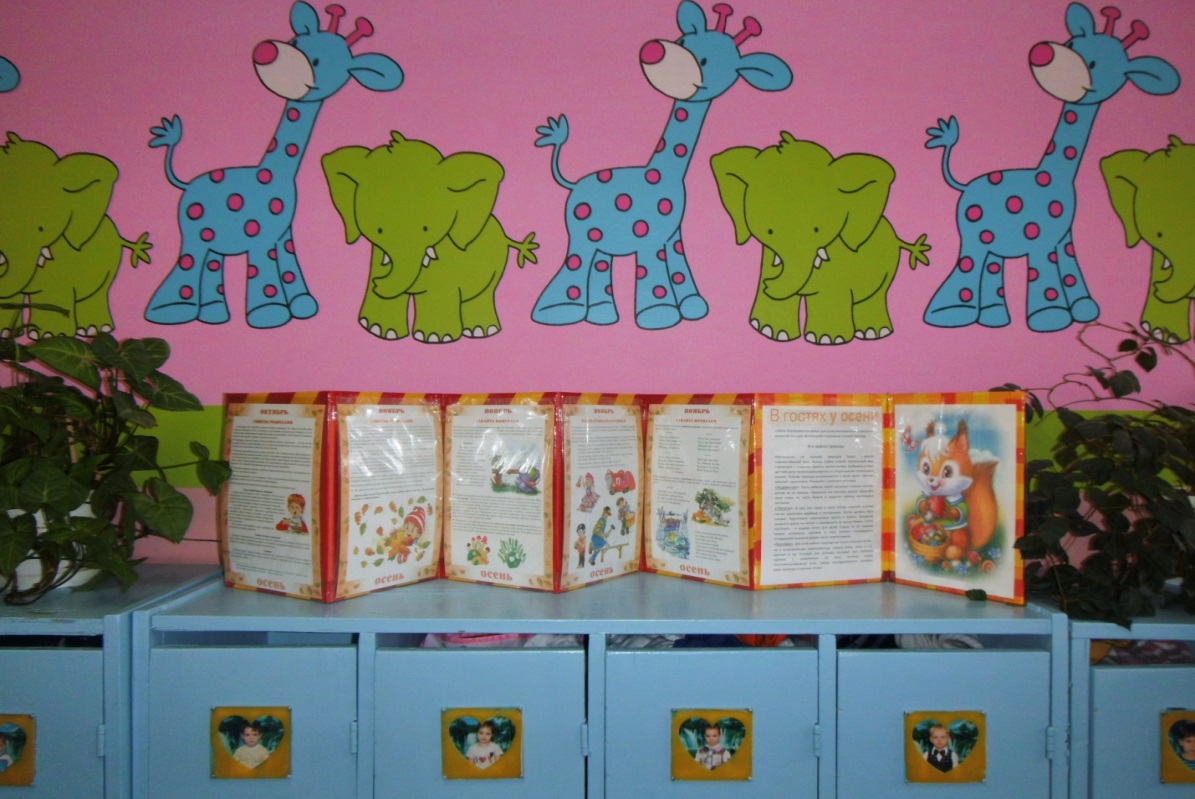 В четвёртых,  на стенде для выставок детских работ (магнитная доска) всегда можно увидеть работы  именно младших дошкольников: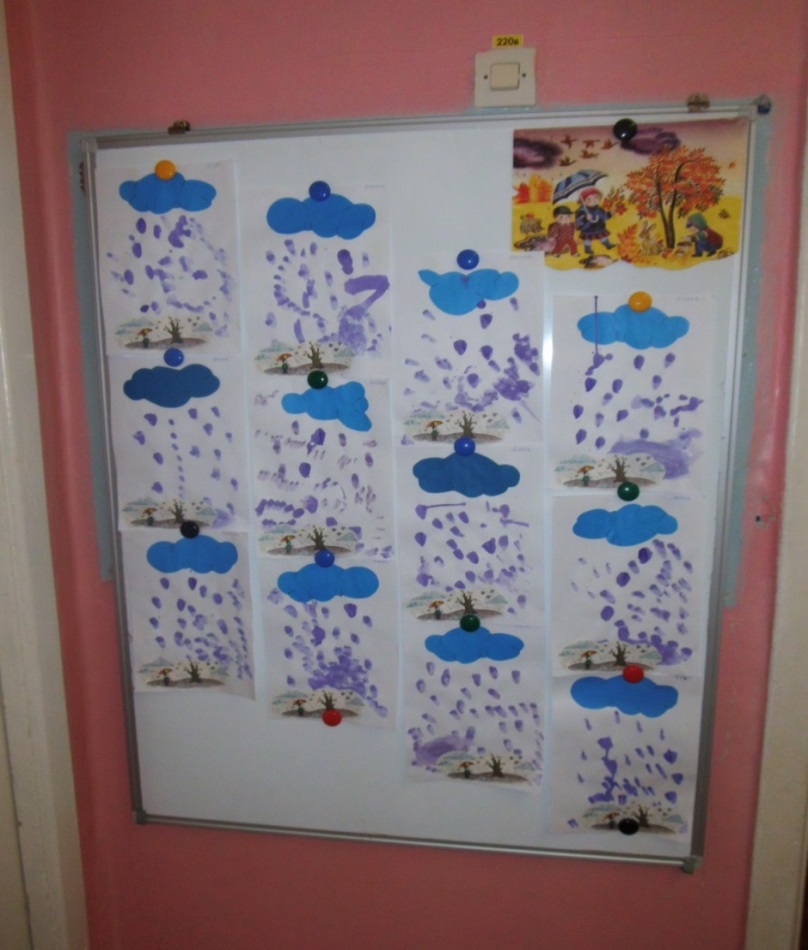 «Я умею одеваться, если только захочу.Я свою подругу Таню одеваться научу….»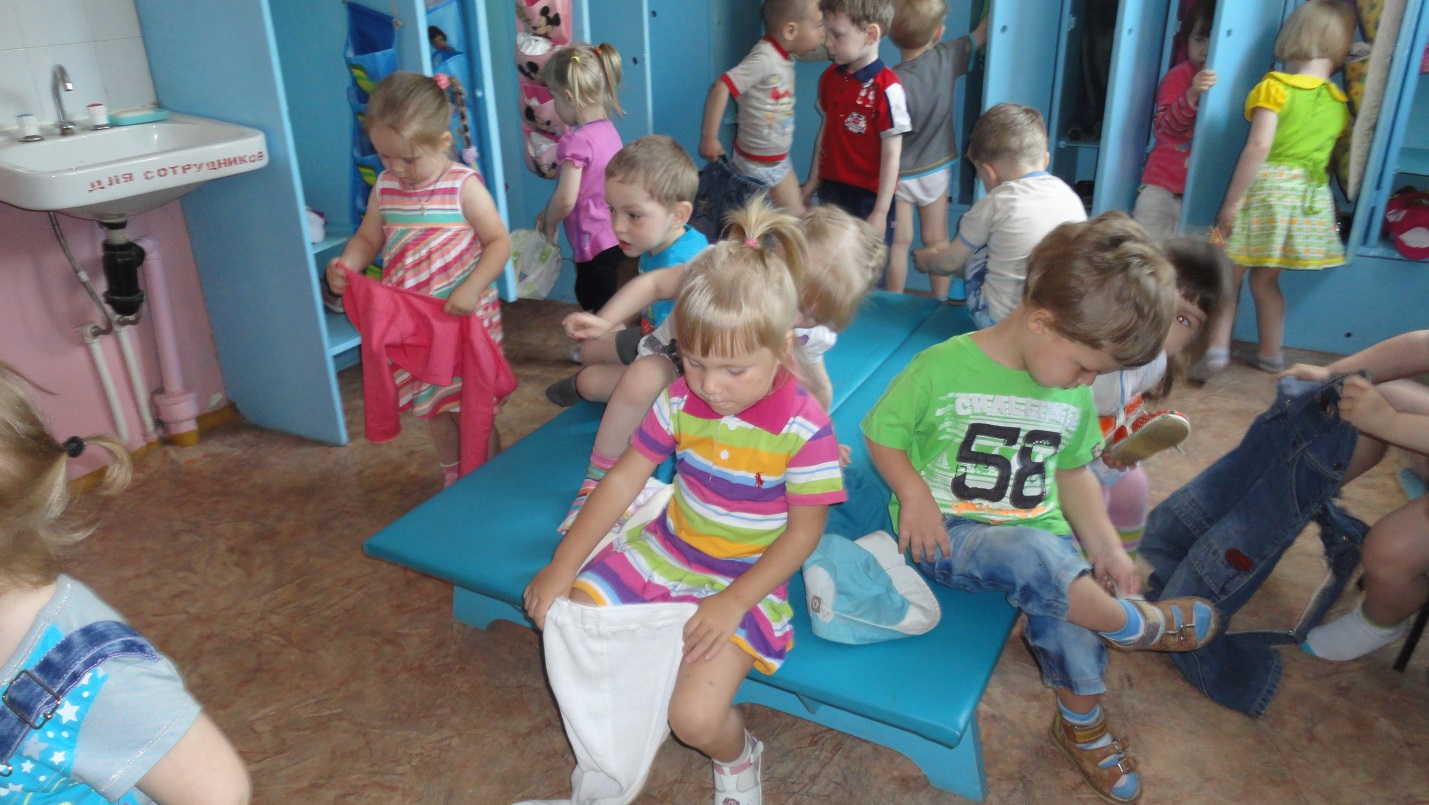 Вот  работы- поздравление для наших любимых мам разместились на стене приёмной. 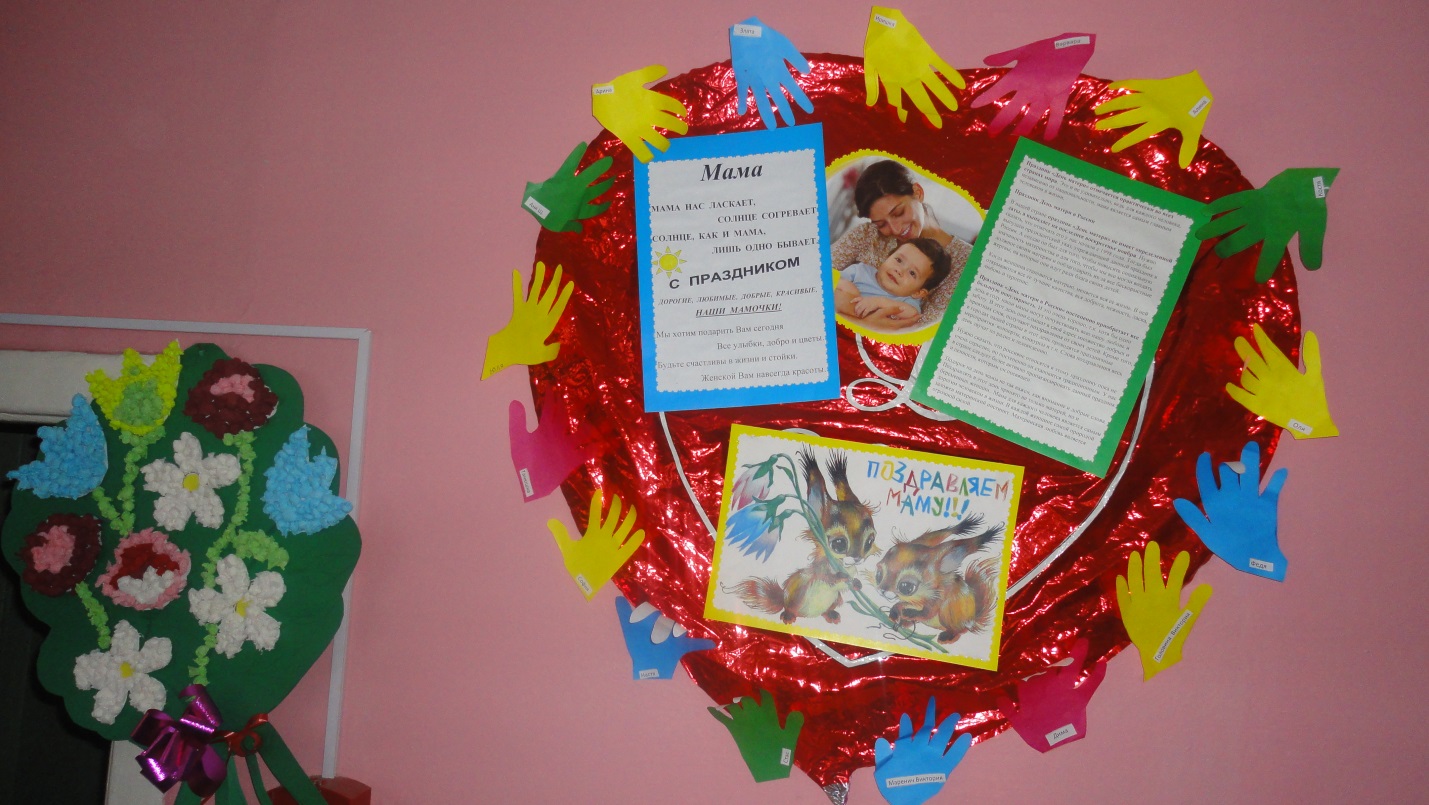 Вместе с солнцем просыпаюсь, 
Я приходу утра рад. 
Быстро-быстро собираюсь 
Я в любимый детский сад! 
Там и книжки, и игрушки, 
Там любимые друзья, 
Мои верные подружки, 
Мне без них никак нельзя! 
Воспитатель милый самый, 
Помогает нам и учит. 
Мне она почти как мама. 
И детсад наш самый лучший!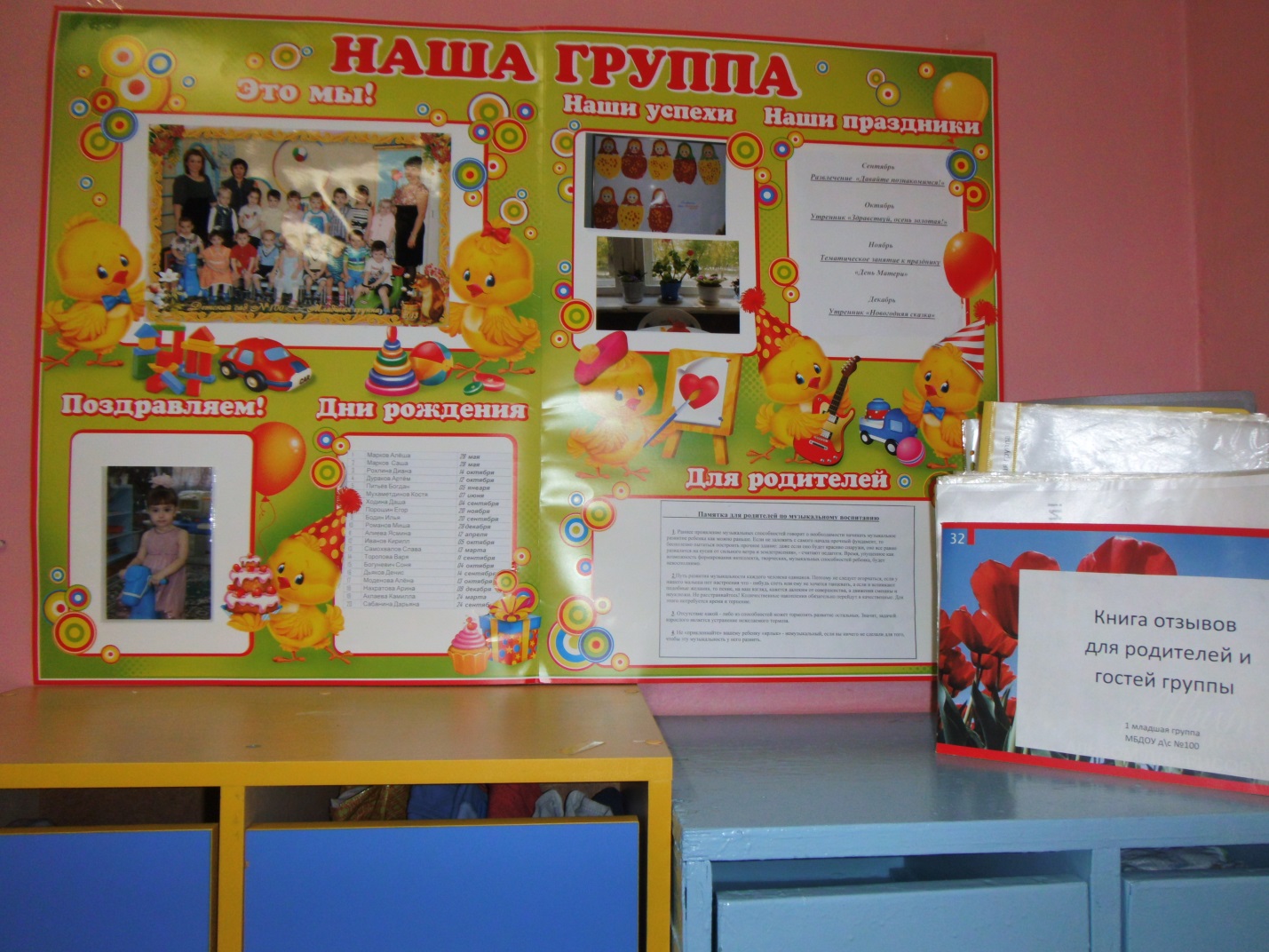 Мы ждём вас в гости!